Конспект занятия по оригами«Ёлочка».Программные задачи: Продолжать знакомить детей с искусством оригами.Отрабатывать выполнение базовой формы «Треугольник».Учить детей преобразовывать базовую форму в поделку.Развивать навыки точных, аккуратных сгибов.Развивать у детей творческие способности.Развивать воображение, память.Воспитывать аккуратность, усидчивость, трудолюбие, взаимовыручку.Материал: готовая поделка; на каждого ребёнка: 3 квадрата разной величины зелёного цвета, готовый фон, клей, ножницы, клеенка; цветные обрезки.Предварительная работа: выучить стихотворение Е.Трутневой «Елочка»; потренироваться делать базовую форму «Треугольник»; подготовка фона для работ по оригами.Ход занятия:1 часть.- Ребята, Дракончик прислал вам «Волшебные квадраты».	Педагог показывает «волшебный» квадратик и говорит от его имени:  - Здравствуйте, дорогие ребята! Меня зовут Квадратик. Я квадратик не простой. Все меня называют чудесным и даже волшебным. А знаете почему? Потому что я умею творить чудеса, могу совершать разные превращения. Вот красивая бабочка – это я. А вот смешной лягушонок – это тоже я. Я могу стать самолётиком, рыбкой, сумочкой, корабликом, шапочкой, мотыльком (рассказ сопровождается показом фигурок, выполненных в стиле оригами). Всего не перечислить.И ещё я хочу вам сказать, что очень люблю ходить в гости и показывать фокусы девочкам и мальчикам. Знаете, ребята, любая девочка и мальчик может стать волшебником и научиться превращать на вид простой бумажный квадрат в любую фигурку. Но для этого нужно стараться и быть очень внимательным.Мне всегда хочется узнать как можно больше о том, в кого или во что я превращаюсь. Я очень люблю сказки, стихи, загадки и обязательно расскажу вам. И так, в добрый путь.2 часть.Воспитатель:- Ребята назовите, пожалуйста, праздник, который мы недавно отмечали. Правильно, Новый год. Какое дерево мы наряжали на Новый год? ( Ёлку).- Давайте же продлим  наш праздник, и превратим наши «волшебные квадраты» вот в такие симпатичные елочки, как эта (показывает готовую поделку).- Чтобы изготовить такую елочку, нужно сложить из  трех квадратов  базовую форму «Треугольник» (рис.8).3 часть. Предложить детям размять пальчики. Выполнить пальчиковую гимнастику «Елочка» Н Нищевой.Перед нами елочка: (Пальцы рук переплетены, из больших пальцев - верхушка «елочки»)Шишечки, иголочки. (Кулачки; указательные пальцы выставлены).Шарики, фонарики, («Шарики» из пальцев вверх, вниз).Зайчики и свечки, («Ушки» из указательного и среднего пальцев; обе ладони сложены, пальцы сжаты)Звезды, человечки. (Ладони сложены, пальцы расправлены; средний и указательный пальцы стоят на столе или смотрят вниз).Дети складывают квадраты в треугольники. Помощь оказывается тем детям, которые затрудняются в выполнении задания. Когда «треугольники» будут готовы, дети выкладывают их по мере убывания на готовом фоне и приклеивают. После того, как детьми  сделаны ёлочки, можно предложить украсить их, используя обрезки.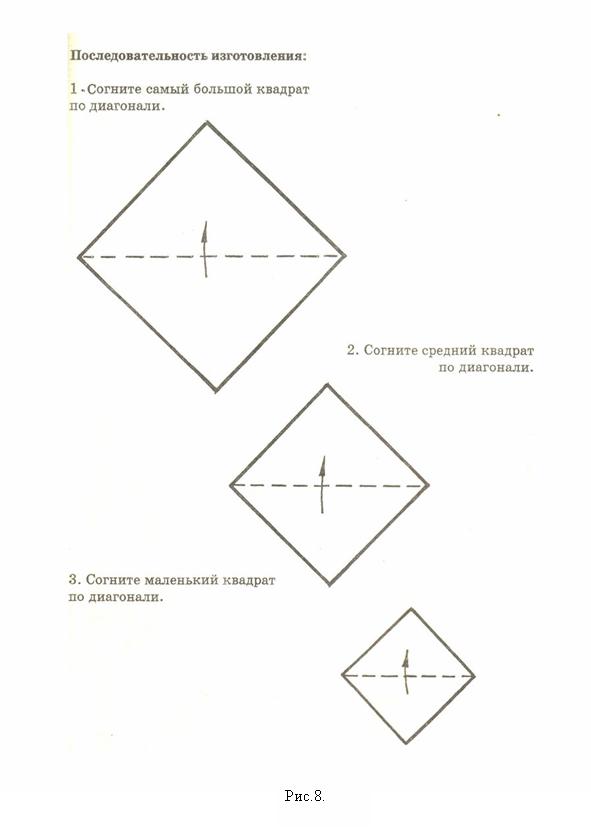 